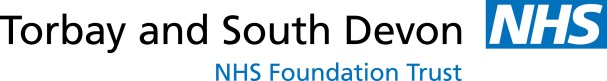 Suspected Gynaecological Cancer Referral FormAttachments:	Letter 	             Medication List 		            Other In the event of e-Referral service not available - please email to sdhct.gynaesecretaries@nhs.net with title “2ww urgent referral”Patient DetailsPatient DetailsPatient DetailsPatient DetailsSurname: Surname: Date of Birth: Date of Birth: Forename(s): Forename(s): Gender: Gender: Address (inc postcode): Address (inc postcode): NHS Number: NHS Number: Telephone Numbers Please check tel no's with patientTel No (Home):Tel No (work):Tel No (Mobile):GP DetailsGP DetailsGP DetailsGP DetailsReferring GP: Referring GP: GP Tel No: GP Tel No: Practice Name:  Practice Name:  Practice Email Address:  Practice Email Address:  Practice Address:  Practice Address:  Date of decision to refer: Date of decision to refer: Patient InformationPatient InformationPatient InformationPatient InformationDoes your patient have a learning disability?		 Does your patient have a learning disability?		 Does your patient have a learning disability?		 Yes    No   Is your patient able to give informed consent?			 Is your patient able to give informed consent?			 Is your patient able to give informed consent?			 Yes    No   Is your patient fit for day case investigation?				 Is your patient fit for day case investigation?				 Is your patient fit for day case investigation?				 Yes    No   If a translator is required, please specify language: If a translator is required, please specify language: If a translator is required, please specify language: If a translator is required, please specify language: Is patient on any of the following medications?     Is patient on any of the following medications?     Is patient on any of the following medications?     Is patient on any of the following medications?     Aspirin                                          Yes     No   Indication for therapy: Indication for therapy: Clopidogrel /Prasugrel etc .         Yes     No           Indication for therapy: Indication for therapy: Warfarin   Yes     No   Indication for therapy: Indication for therapy: NOAC (Rivaroxaban etc.)           Yes     No   Indication for therapy: Indication for therapy: InsulinYes     No   It would be helpful if you could provide performance status information (please tick as appropriate)Fully active   Able to carry out light work   Up & about 50% of waking time  Limited to self-care, confined to bed/chair 50%No self-care, confined to bed/chair 100%Please confirm that the patient is aware that this is a suspected cancer referral: Yes	NoDate(s) that patient is unable to attend within the next two weeks:If patient is not available for the next 2 weeks, and aware of nature of referral, consider seeing patient again to reassess symptoms and refer when able and willing to accept an appointment.The above details are required before we can begin booking appointmentsLevel of Cancer Concern (completion optional)All patients should meet NICE guidelines for suspected cancer 2015 “I’m very concerned that my patient has cancer” “I’m unsure, it might well be cancer but there are other equally plausible explanations.” “I don’t think it likely that my patient has cancer but they meet the guidelines.”If your patient does not fit the 2ww referral criteria but you still have significant concerns, you may wish to use the Seeking Advice in the ICO service as an alternative to a routine referral. Reasons for referring Please detail patient and relevant family history, examination and investigation findings, your conclusions and what needs excluding or attach referral letter.Referral CriteriaOvarian cancer – Please ensure a recent CA125 and FBC result is available (less than 8 weeks old) has been requested physical examination identifies ascites and/or a pelvic or abdominal mass (which is not obviously uterine fibroids).ultrasound suggests ovarian cancerEndometrial cancer (patients will be booked to PMB clinic with USS at appointment if not already done)aged 55 and over with post-menopausal bleeding (unexplained vaginal bleeding more than 12 months after menstruation has stopped because of the menopause).aged under 55 with post-menopausal bleeding (consider).Cervical cancer (patients will be booked to Colposcopy clinic)appearance of their cervix on examination is consistent with cervical cancer (consider).Vulval cancerunexplained vulval lump, ulceration or bleeding (consider).Vaginal cancerunexplained palpable mass in or at the entrance to the vagina (consider).Advice for Non 2wwFor patients with post coital bleeding please examine cervix and check smear history is up to date.  Email via Advice and Guidance service if requiredFor patients with inter-menstrual bleeding please examine cervix and check smear history is up to date.  Email via Advice and Guidance service if requiredClinical SummaryClinical History (significant past and current medical history):  Current medication: Blood Tests (if available – last 3 months): Allergies: Smoking BMI (if available): Alcohol (if available): For hospital to complete         UBRN:                                                      Received Date: 